Toestemmingsverklaring		 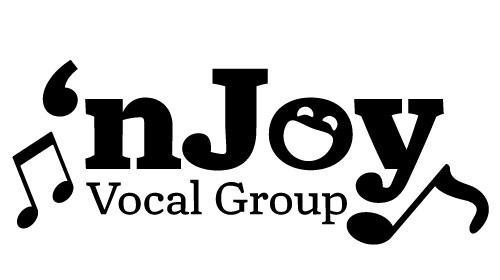 Toestemming publicatie foto’s en video’s en ander beeldmateriaalHierbij verklaart ondergetekende met onderstaande akkoord te gaan:Ik geef toestemming voor het vastleggen en verwerken van mijn gegevens Ik ga akkoord met het privacy beleid van Vocal Group ‘n Joy zoals omschreven op www.vocalgroupnjoy.nlIk geef toestemming Vocal Group ‘n Joy het maken van foto’s en filmpjes tijdens repetities, optredens, evenementen en activiteiten van onze vereniging en het gebruik hiervan op onze website, sociale media, flyers, posters, sponsoracties en advertenties Ik geef toestemming om mij te benaderen voor muzikale activiteiten van derden, bijvoorbeeld door andere zang-/muziekverenigingen of maatschappelijke organisatiesIk ga akkoord dat mijn naam en telefoonnummer via het afgeschermde deel van de website Vocal Group ‘n Joy beschikbaar wordt gesteld aan andere leden zodat andere leden mij kunnen benaderenIk ga akkoord dat mijn naam en mobiele nummer worden gebruikt voor het opnemen in whatsappgroepen van Vocal Group ‘n JoyIk geef toestemming om  mij gedurende 25 jaar na beëindiging van mijn lidmaatschap te mogen benaderen voor bijvoorbeeld een reünie of een bijzondere gebeurtenisDatum			: ………………………………………………………..Naam			: ………………………………………………………..Handtekening		: ………………………………………………………..